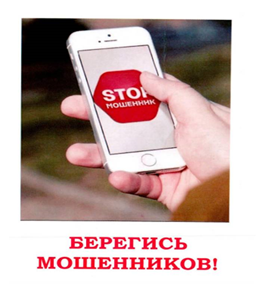 Памяткао телефонных мошенничествахТелефонное мошенничество известно давно – оно возникло вскоре после массового распространения домашних телефонов. В настоящее время, когда личный номер мобильного телефона может быть у любого члена семьи, от десятилетнего ребёнка до восьмидесятилетнего пенсионера, случаи телефонного мошенничества множатся с каждым годом. Чаще всего в сети телефонных мошенников попадаются пожилые люди или доверчивые подростки. При этом каждый человек может стать жертвой мошенничества, если не будет следовать простым правилам безопасности.НАИБОЛЕЕ РАСПРОСТРАНЁННЫЕ СХЕМЫ ТЕЛЕФОННОГО МОШЕННИЧЕСТВАОбман по телефону: требование выкупа или взятки за освобождение, якобы, из отделения полиции знакомого или родственника.
SMS-просьба о помощи: требование перевести определённую сумму на указанный номер, используется обращение «мама», «друг», «сынок» и т.п.Телефонный номер-«грабитель»: платный номер, за один звонок на который со счёта списывается денежная сумма.Выигрыш в лотерее, которую, якобы, проводит радиостанция или оператор связи: вас просят приобрести карты экспресс-оплаты и сообщить коды, либо перевести крупную сумму на свой счёт, а потом ввести специальный код.
Простой код от оператора связи: предложение услуги или другой выгоды – достаточно ввести код, который на самом деле спишет средства с Вашего счёта.Штрафные санкции и угроза отключения номера: якобы, за нарушение договора с оператором Вашей мобильной связи.Ошибочный перевод средств: просят вернуть деньги, а потом дополнительно снимают сумму по чеку.Услуга, якобы, позволяющая получить доступ к SMS и звонкам другого человека.ТАКТИКА ТЕЛЕФОННЫХ МОШЕННИКОВЦель мошенников – заставить Вас передать свои денежные средства «добровольно».
Для этого используются различные схемы мошенничества. Изъятие денежных средств может проходить разными способами. Вас попытаются заставить:1. Передать деньги из рук в руки или оставить в условленном месте.
2. Приобрести карты экспресс-оплаты и сообщить мошеннику коды карты.
3. Перевести деньги на свой счёт и ввести специальный код.
4. Перевести деньги на указанный счёт.
5. Позвонить на специальный телефонный номер, который окажется платным, и с Вашего счёта будут списаны средства.КАК ПРАВИЛЬНО РЕАГИРОВАТЬ НА ПОПЫТКУ ВОВЛЕЧЕНИЯ В МОШЕННИЧЕСТВОМошенники очень хорошо знают психологию людей. Они используют следующие мотивы:А. Беспокойство за близких и знакомых.
Б. Беспокойство за свой телефонный номер, счёт в банке или кредитную карту.
В. Желание выиграть крупный приз.
Г. Любопытство – желание получить доступ к SMS и звонкам других людей.Чтобы противодействовать обману, достаточно знать о существовании мошеннических схем и в каждом случае, когда от Вас будут требовать перевести сумму денег, задавать уточняющие вопросы.
Телефонные мошенники рассчитывают на доверчивых, податливых людей, которые соглашаются с тем, что им говорят, и выполняют чужие указания. Спокойные, уверенные вопросы, отпугнут злоумышленников.ЧТО НУЖНО ЗНАТЬ, ЧТОБЫ НЕ СТАТЬ ЖЕРТВОЙ ТЕЛЕФОННЫХ МОШЕННИКОВЕсли Вы сомневаетесь, что звонивший действительно ваш друг или родственник, постарайтесь перезвонить на его мобильный телефон. Если телефон отключен, постарайтесь связаться с его коллегами, друзьями или близкими для уточнения информации.Помните, что никто не имеет права требовать коды с карт экспресс-оплаты!Оформление выигрыша никогда не происходит только по телефону или интернету. Если Вас не просят приехать в офис организатора акции с документами – это мошенничество.Не ленитесь перезванивать своему мобильному оператору для уточнения правил акции, новых тарифов и условий разблокирования, якобы, заблокированного номера.Для возврата средств, при, якобы, ошибочном переводе существует чек. Не возвращайте деньги – их вернет оператор. Услуга «Узнайте SMS и телефонные переговоры» может оказываться исключительно операторами сотовой связи и в установленном законом порядке.ЕСТЬ НЕСКОЛЬКО ПРОСТЫХ ПРАВИЛ:-отметить в телефонной книжке мобильного телефона номера всех родственников, друзей и знакомых;
-не реагировать на SMS без подписи с незнакомых номеров;
-внимательно относиться к звонкам с незнакомых номеров.О ВСЕХ ФАКТАХ МОШЕННИЧЕСТВА НЕОБХОДИМО НЕЗАМЕДЛИТЕЛЬНО СООБЩИТЬ В АДРЕС СОТРУДНИКОВ ПОЛИЦИИ по телефону 112 или 02   !ПАМЯТКА – ПРЕДУПРЕЖДЕНИЕПри пользовании телекоммуникационными сетями и мобильными телефонами:НИКОГДА  не размещайте в открытом доступе и не передавайте информацию личного характера – она может быть использована во вред !НИКОГДА  не пользуйтесь услугами непроверенных и неизвестных сайтов !НИКОГДА  не переходите по незнакомым ссылкам !НИКОГДА не отправляйте никаких денежных средств по координатам, указанным в СМС-сообщениях, не перезванивайте на номера, с которых они приходят, не отправляйте ответных СМС !НИКОГДА  не перечисляйте деньги через Интернет, не убедившись в благонадежности получателя !НИКОГДА не отправляйте деньги незнакомым лицам на их электронные счета !НИКОГДА  не перечисляйте деньги на электронные кошельки и счета мобильных телефонов !